Application for a 1080 & PAPP endorsement to a current Agricultural Chemical User PermitTo apply online, please go to ACUPs Online.1. Applicant details2. 1080 training courseNote: You must successfully complete the 22516VIC Course in Minimising Risks in the Use of 1080 and PAPP Bait Products for Vertebrate Pest Control (or previous equivalents 22275VIC or 21835VIC) to be eligible for a 1080 & PAPP endorsement to a current ACUP.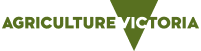 3. DeclarationI, _____________________________________________________________________declare the information I have provided above is true and correct to the best of my knowledge.Privacy statement: The Department of Energy, Environment and Climate Action (DEECA) is committed to protecting personal information provided by you in accordance with the information privacy principles of the Privacy and Data Protection Act 2014. The DEECA Information Privacy Policy is available online at www.deeca.vic.gov.au. The personal information on this application form will be stored and used by DEECA for the purposes of administering the Agricultural and Veterinary Chemicals (Control of Use) Act 1992. You have the right of access to this information by contacting DEECA at the address on this form. The information may be disclosed to another Australian government organisation for the purpose of administering or enforcing the law. If you do not provide the information required by this form DEECA will not be able to process your application.Send your completed application to Project Officer Licensing, DEECA; PO Box 2500, BENDIGO DELIVERY CENTRE VIC 3554No payment is required to add a 1080 & PAPP endorsement to your ACUP.Explanatory notes for a 1080 & PAPP endorsementA person must have a 1080 & PAPP endorsed ACUP to be supplied or use agricultural chemical products containing 
1080 or PAPP. The 1080 endorsement has been extended to authorise the use of pest animal bait products that contain 
PAPP (4-aminopropiophenone).This application form is only for people who hold a current ACUP and wish to apply for a 1080 & PAPP user endorsement. People who do not have an ACUP and wish to apply for one need to obtain the ACUP application form or contact the DJPR Customer Service Centre on 1300 502 656. To apply online, please go to ACUPs Online.For more information, contact Customer Service Centre on 136 186 or visit the Agriculture Victoria website.Agricultural Chemical User Permit (ACUP) number (you must have a current ACUP to apply for a 1080 & PAPP endorsement)Applicant namePostal AddressTown/suburbState and postcodeTelephone (business hrs)MobileFaxEmailDate of birth (dd/mm/yyyy)Name of training organisation delivering 1080 user courseTraining course date (dd/mm/yyyy)SignedDate (dd/mm/yyyy)